
2020 Virtual Cinco de Mayo Horse Show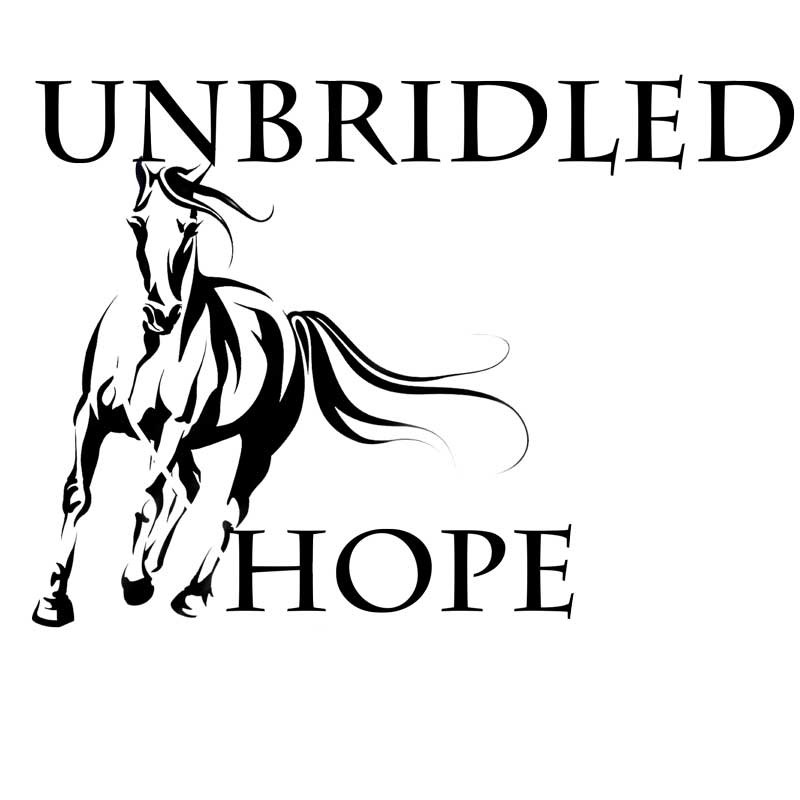 Judges: Kelley Chaffee (Showmanship, Equitation, Horsemanship, & Trail), Michelle Kauffman (Stick Horse Horsemanship)Date: All entries due April 30, 2020Cost: $10 per class or $32 for all 4 classes, $5 for Stick Horse classClass placings will be posted on our Facebook page. The first-place video in each category will be posted as well.Ribbons will be given for 1st-8th placings in each class.All ribbons will be mailed after the show.Class Divisions:
*Tiny Tot – 7 & Under
*Children – 8-12
*Intermediate 13-18
*Senior – 19-39
*Sr. Sr. – 40 & overHow to Participate:Fill out your google entry form.Pay via Venmo @Unbridled-HopeVideo tape pattern. Email it to unbridledhopeidaho@gmail.com with your name and class name. i.e.: melissachild-showmanshipAll proceeds go to care of the horses at Unbridled Hope Inc. _ 501©3 nonprofit. Thank you for attending our show and supporting Unbridled Hope. ClassesShowmanshipEquitationHorsemanshipTrailStick Horse HorsemanshipUnbridled hope 208-521-9946Email unbridledhopeidaho@gmail.com unbridledhopeidaho.com